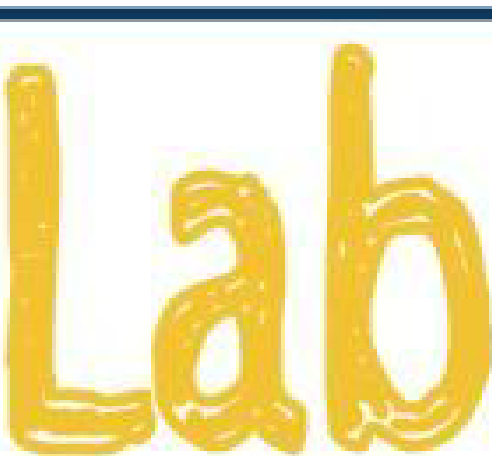 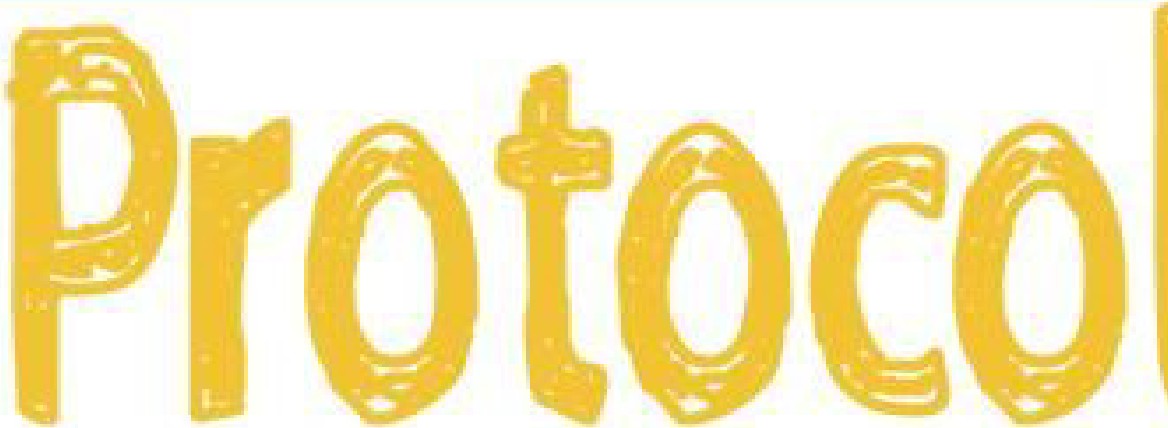 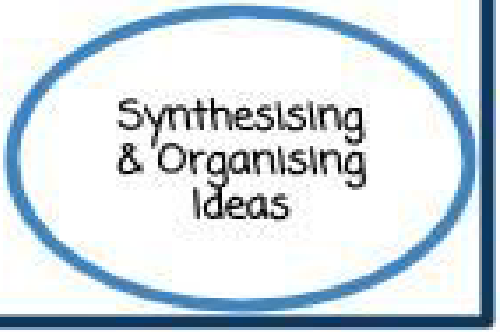 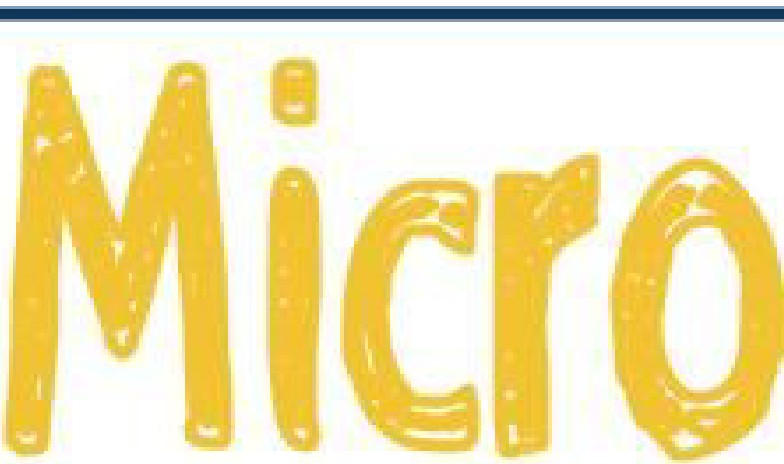 Ref1ect \nd\vidua\\y on the issue or	oplc being e.xam·ned, then workJng ,n tr\ads: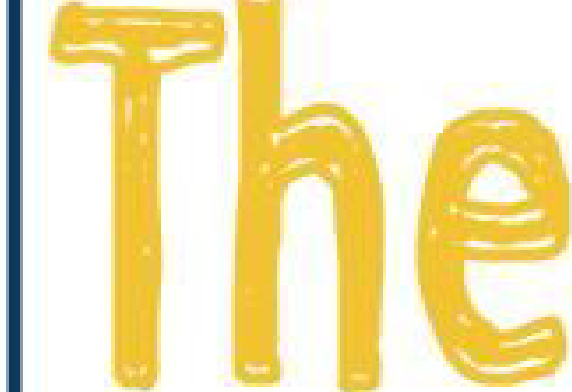 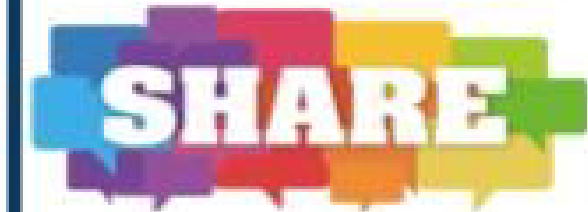 The 1st person in the group shares for ,a set time (1-2 m,nutes). Theother members Hsten attent\ve\y w\thout comment or \nterruption_           □	Pause for	20 - 30 seconds o-f sHence to take \n what was sa\d.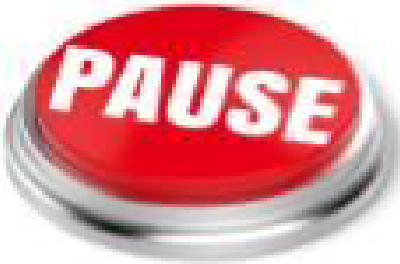 Repeat -for persons  2 and 3,  paus·ing for	,a  moment of  sHence after each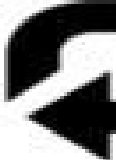 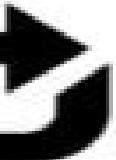 round_Dlscussas a group (5-10 m ".n u t es)	I	referenc\ng the comments	hat have been made and   makJng connections between the   responses of the group_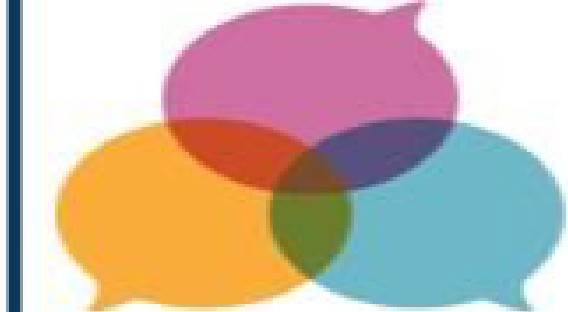 Th\s  rout\ne	s  designed  to	ensure  eq_ual  p art ic11 pat lon	and  make  sureeveryone contnbutes during doss discussion. n also helps to buUd act\ve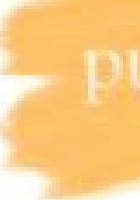  		t1sten1ng skHls and the abW!ty to buHd on and connect to others' dea.s_PUAPOSEVVhat kind of thfnkJng does thJs routine encourage?Tots routme ,.s de.stgne.d to	ensure e.q_ua.l partKtp,a t on andLAUNCHWhat are the steps needed for starttng and using thisroutine?make sure. everyone. contnbutes durtng class d\scusslon a also helps to b'l.fild active Hsteniog skills and the abrnty to bu\\d on and connect to others' \d.eo,s.APPLICATIONWhen and where can It ,be used?Use thts rout\ne:To discuss and	explore perspectives	cm	current and events, to re-Aed and sho:re what one ho:s. \eo:rned sofar,	to	explore	o,,nd	pr oc e.ss,	to	d1scuss	possibleprob le m-sotvtng .st r ateg te.s..NB as with any d\scusslon   content  matt ers. Mean\n g,fu  !d1scuss1ons e merge from meantngful content1     1     1     •     •      ·      ·      •••••• ■■--■ ■ ■ ••••••• 1111   . . . . . . . .  ■■- - ■■• • • • • • • • • •ASSESSl'\EMTHow can I use this routine as an as.sessm ,ent7As th\.s routme. exists in a moment of, t m e, there. extsts bothopportunities a.rid challenges when o.sse.ss mg.o	Are learners able2 to	mak.e2 connections to what othershave sajd?f J	Do they ask probing questions or darlflcatlon whereneeded?o	Are students abl.e to buUd on one another's jde,as todeepen thejr own undf rstandlng?o	can they spot rdeas both different and Sjmi/ar to theirown?Set up lnform the learners of what you want to discuss and what you hope t hey wilt get out of' these dlscu sstons. G e lean1ers 5-10 to r efl ect Cwr\tten)5h-are --+ L e.arner 1 begms shanng for set time (1-2rn,nutes). No one s.peak.s e.xcept the. s pe.ake.r.Pause--+ Al\ow 20-30 seconds of silence for everyone. to   process  what   was  heard.  1n  the  be.gtn, n ng,  you may ask students just to mento.Hy rev\ew what they heard.R:epeat       Repeat  steps  2  o.rid  3  above  unt ·ii  everymember of the. group has shared the.tr th\nk\ng. \f a,   !ea   r ner   rnshes  speaking  before t\me·s  up, the groupspends the rest of the t\rne re:flecttng in silence.5. Discuss --1- Groups can now eng,age m an open dLscu sston for o: pre.de.te.rm\ned time (5-10 m\nutes.J Encourage groups to begm by making conne:cttons between what others have satd or asKmg 9...ue.st,onsof cle1.n f\cattot1.5hare the thrnkmg-+ As a who\e group. ask students to reflect on the protocol itself and how they felt \t facmtated their thtnKmg about the issue or topic.Adapted by AUce \Agors 2017